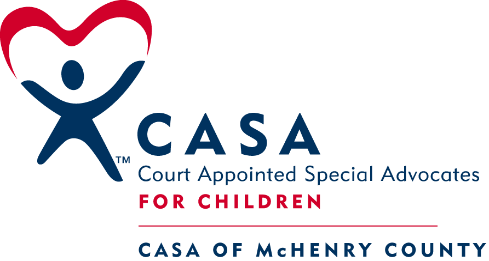 Advocate Support SpecialistJob DescriptionGeneral DescriptionCASA of McHenry County is a 501(c)3 non-profit organization that provides trained volunteer advocates to be a voice for abused and neglected children in McHenry County, IL. The Advocate Support Specialist supports day-to-day program operations. Reporting directly to the Executive Director, the Advocate Support Specialist is responsible for supporting advocate recruitment, advocate training and continuing education, advocate appreciation, and communication with advocates along with the coordination of all in-kind donations for the children served by the organization.  Good communication, collaboration, and customer service skills are essential to this position. ResponsibilitiesAssisting with the support and appreciation of volunteers, including coordinating volunteer appreciation eventsCollaborating with Advocate Mangers responsible for continuing education and training, including the activities to support with planning, implementation and follow-upCollaborating with Advocate Managers to schedule and coordinate program outreach activities, including presentationsCollaborating with staff to design and distribute program newslettersTracking, organizing and reporting all in-kind program donations Recording, reporting and reconciling gift cards and gift card log monthlyCoordinating with Senior Advocate Manager to track program outputs and outcomesWelcoming advocates and other visitors to the program space Managing general program space organization and presentationAssisting with all aspects of program management including equipment inventory and storageManaging inventory of program assets and supplies, monitoring critical levels of stock, sourcing suppliers, and ordering suppliesResponsible for safekeeping of incoming program revenueMaintaining program accounts receivablePreparing program meeting minutesOther duties as assignedSpecific skills and competenciesKnowledge of and passion for the CASA missionStrong work ethic with the capacity to work independentlyAbility to problem solve and use critical thinkingCapacity to work in a collaborative team environmentProficient typingStrong understanding of Microsoft Word, Excel, PowerPoint, and Publisher Ability to demonstrate professionalism at all times utilizing a customer service mentalityWorking conditions and Physical Requirements:This role typically operates within the office setting during the business day, but on occasion, may require an evening or weekend commitment.This role requires lifting a minimum of 25 poundsThis role requires occasional local travelPosition is currently listed as Part-Time, 20 hours per week.  This is a grant funded position with a salary range of between $14 and $15.25/hr.  CASA is an equal opportunity employer. All applicants must submit a resume, cover letter and three references to meghan@casamchenrycounty.org. All applicants are subject to a background check. CASA will reject any applicant found to have been convicted of, or having charges pending for a felony or misdemeanor involving a sex offense, child abuse or neglect, or related acts.Date Reviewed:__________________________Signature of Advocate Support Specialist:_____________________________________________Signature of Executive Director:___________________________________________________________